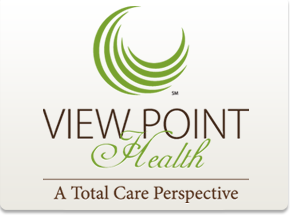 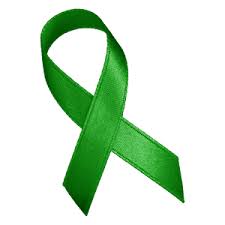    	Date of Referral:      Individual’s Name:       			     DOB:      	 	 Age:    	SSN:      Is individual currently receiving care from VPH?  Y    N   (If Y, please include CID#     )	Primary Language (Hispanic or other)      		Is Individual aware of your referral?  Y    N Individual’s Home Address:       			City:      	County:      		Zip:     Main Phone #:            		Email (if applicable)       	Is Individual currently homeless?  Y    N Is Individual currently on probation?  Y    N   (If Y, please provide PO contact information with referral)Does Individual have a legal guardian?  Y    N   (If Y, please include legal guardian information with referral)Emergency Contact Name       Emergency Contact Phone #       May VPH contact Emergency Contact?  Y    N Where are you referring from? Please select one			Name of Person Referring:      		           Email:                           	 Main Phone #:      	An Individual must have a verified diagnosis for severe and persistent mental illness. Please select diagnosis below:Substance Abuse Diagnosis (if applicable)          	Is Individual’s SA diagnosis for at least 6 months?  Y    N Medical/Physical Challenges or Diagnoses (if applicable)          	Current Medications (if applicable):                                        Please select all applicable challenges below for the Individual referred: Hygiene    Nutritional     Maintaining personal affairs    Housing    Ability to avoid danger/hazards Daily living skills    Sustainable employment   Safe living situation    Other      Please select any of the following services the Individual has received in the past year:Please select any of the following services the Individual has received in the 180 days:Please select any applicable benefits for the Individual			Please provide a brief description of presenting problems and current behaviors          Thank you for the referral. If you do not hear from us within 48 hours, please contact Lori Cole at (lori.cole@vphealth.org).___________________________________________________________________________________________________________________________________________________________________VPH Centralized Access Use Only –  ACT           ICM           CSS            Project LIGHT     Horizon Respite   DNM (Referred to:      ) Georgia Regional Hospital                                                                     County Jail  State Prison Public Defender’s Office DBHDD Court Probation Office Private Acute Hospital Crisis Stabilization Unit                                                                Another Agency Referral Re-entry (County      )               Other:       Schizophrenia Schizoaffective Depression Bipolar                                                                Phobia Anxiety                                                                                                             Other:      Has first episode of psychosis occurred within the last 24 months? Y   N  Psychiatric Hospital   (# of admissions        )              # of these admissions in the past 180 days                                                         Crisis Stabilization Unit    (# of admissions        )       # of these admissions in the past 180 days                                                                                                              Jail  (# of incarcerations        )                                       # of these incarcerations in the past 180 days                                                                               Community-Based Services (ineffective service)  Please describe which service       In-clinic crisis stabilization  Other:       From previous services received, please include any safety concerns (if applicable)           Medicaid (#     ) Medicare (#     ) SSI  (Monthly amount:      ) Private Insurance Payee (Name of Payee:      )  Other:      